ЕДИНая ГОСУДАРСТВЕННая ИНФОРМАЦИОННаяСИСТЕМа В СФЕРЕ ЗДРАВООХРАНЕНИЯПодсистема «Федеральный реестр 
медицинских организаций»Подсистема «Федеральный реГИСТР  
медицинских РАБОТНИКОВ»ИНСТРУКЦИЯ ПО ПОЛУЧЕНИЮ ДОСТУПАК ФЕДЕРАЛЬНОМУ РЕЕСТРУ МЕДИЦИНСКИХ ОРГАНИЗАЦИЙ 
И ФЕДЕРАЛЬНОМУ РЕГИСТРУ МЕДИЦИНСКИХ РАБОТНИКОВ2021АННОТАЦИЯНастоящий документ является инструкцией по получению доступа к Федеральному реестру медицинских организаций (далее – ФРМО) и Федеральному регистру медицинских работников (далее – ФРМР).Данная инструкция содержит:информацию о действиях, подлежащих выполнению пользователями
для получения доступа к ФРМО и ФРМР;матрицу прав и ролей пользователей ФРМО и ФРМР;формы и требования к содержанию заявок на предоставление доступа 
к ФРМО и ФРМР.Перечень условных сокращений Порядок получения доступа к ФРМО/ФРМРНастоящий порядок получения доступа к ФРМО/ФРМР применяется:для организаций, внесенных в реестр на дату подачи заявки на предоставление доступа;для организаций, отсутствующих в реестре (в том числе для соискателей лицензии 
на осуществление медицинской/фармацевтической деятельности), при условии одновременной подачи заявки на предоставление доступа и заявки на добавление организации в ФРМО.  Для получения доступа к ФРМО/ФРМР необходимо:1.1. Проверить наличие организации в ФРМО путем поиска организации 
в справочнике ФРНСИ «Реестр медицинских организаций Российской Федерации», 
формируемом на основании данных реестра и расположенном по ссылке https://nsi.rosminzdrav.ru/#!/refbook/1.2.643.5.1.13.13.11.1461 Для поиска организации в поле поиска укажите ее ИНН, ОГРН или наименование. 
Если сведения о Вашей организации содержатся в вышеназванном справочнике, переходите 
к пункту 2 настоящей инструкции. 1.2. Если Ваша организация отсутствует в вышеуказанном справочнике либо если Вам необходимо внести в ФРМО/ФРМР сведения для получения лицензии на осуществление медицинской/фармацевтической деятельности, следует подать заявку на добавление Вашей организации в ФРМО. Формы заявок, требования к их оформлению и описание процесса добавления организаций в реестр содержатся в Приложении 1 к Руководству пользователя ФРМО, размещенному по ссылке http://portal.egisz.rosminzdrav.ru/materials/423 Подготовьте заявку на добавление Вашей организации в ФРМО в соответствии 
с требованиями пункта 1.1 Приложения 1 к Руководству пользователя ФРМО и переходите 
к пункту 2 настоящей инструкции.2. Зарегистрироваться на Едином портале государственных услуг (далее – ЕПГУ) 
по адресу https://www.gosuslugi.ru/Подтвердить учетную запись на ЕПГУ до 3-го уровня (рисунок 1). Инструкция 
по подтверждению учетной записи на ЕПГУ размещена по адресу https://www.gosuslugi.ru/help/faq/c-1/1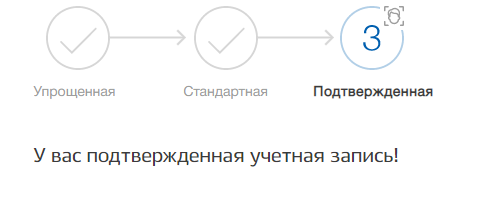 Рисунок 1 – Подтвержденная учетная запись на ЕПГУПройти первичную авторизацию в следующем порядке: в адресной строке 
web-браузера ввести адрес http://nr.egisz.rosminzdrav.ru/На экране отобразится страница авторизации Единой системы идентификации, аутентификации и авторизации пользователей Единой государственной информационной системы в сфере здравоохранения (далее – ИА ЕГИСЗ) (рисунок 2).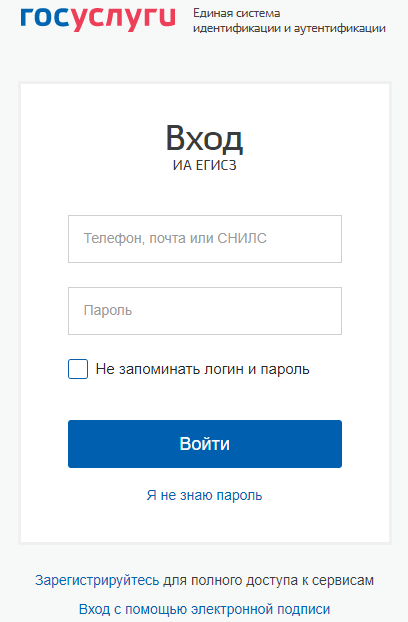 Рисунок 2 – Страница авторизации ИА ЕГИСЗВ верхнем поле указать логин пользователя (СНИЛС); в нижнем – пароль от учетной записи на ЕПГУ. Затем нажать кнопку «Войти».В случае прохождения пользователем первичной авторизации на экране отображается стартовая страница ЕГИСЗ с кнопкой «Доступ к ФРМР/ФРМО» (рисунок 3). 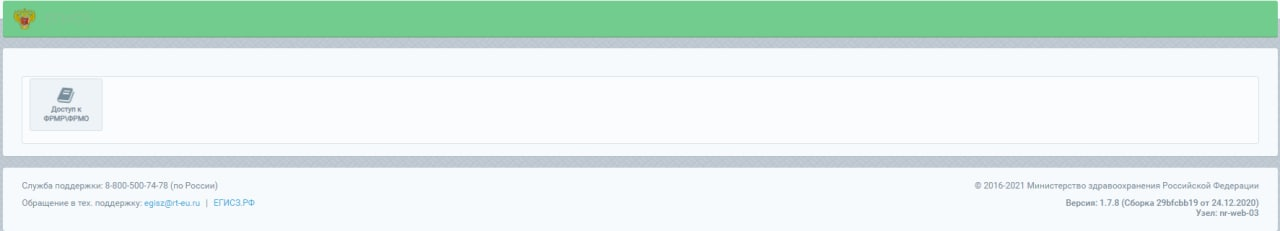 Рисунок 3 – Стартовая страница ЕГИСЗ до предоставления доступа 
при пройденной первичной авторизацииОбращаем внимание пользователей, что на данном этапе доступ 
к ФРМО/ФРМР еще отсутствует. При нажатии кнопки «Доступ к ФРМР/ФРМО» осуществляется автоматическое скачивание настоящей инструкции. В случае, если первичная авторизация не пройдена, при переходе по ссылке http://nr.egisz.rosminzdrav.ru/ отрывается окно без кнопки «Доступ к ФРМР/ФРМО» 
(рисунок 4).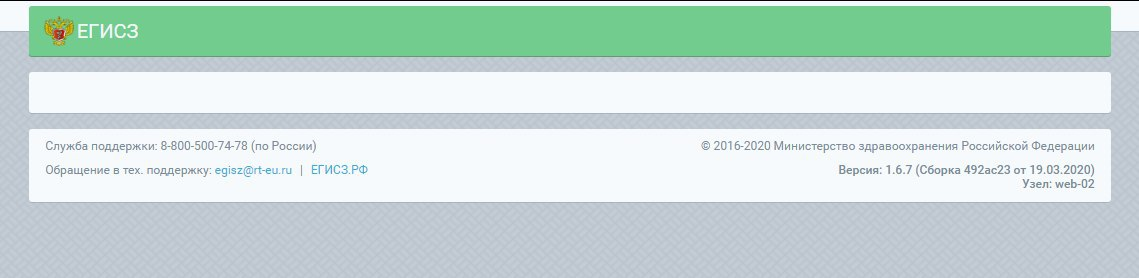 Рисунок 4 – Стартовая страница ЕГИСЗ до предоставления доступапри отсутствии первичной авторизацииВ случае, если на экране отображается стартовая страница ЕГИСЗ как на рисунке 4, Вам следует пройти первичную авторизацию как было описано выше. После прохождения первичной авторизации Вам необходимо закрыть в web-браузере страницу ЕГИСЗ и вернуться к выполнению пунктов 5-10 настоящей инструкции.5. Подготовить заявку на предоставление пользователю(-ям) доступа 
к ФРМО/ФРМР в формате .doc или .xlsx.Форма заявки для получения доступа к ФРМО приведена в Приложении 2 Форма заявки для получения доступа к ФРМР приведена в Приложении 3Форма заявки для получения доступа одновременно к ФРМО/ФРМР приведена 
в Приложении 4Для перехода к вышеуказанным приложениям необходимо нажать на клавиатуре клавишу «Ctrl» и кликнуть мышкой на ссылку (ссылка – это текст, выделенный фиолетовым цветом и подчеркиванием, например: ссылка); для возврата к тексту необходимо при нажатой 
на клавиатуре клавише «Alt» нажать клавишу    (стрелка влево). 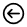 Заявка на получение доступа должна содержать следующую информацию:СНИЛС пользователя;Фамилия пользователя;Имя пользователя;Отчество пользователя (при наличии);адрес электронной почты пользователя;субъект РФ. Для всех ролей, кроме «Работник ФОИВ (ФРМО)», «Работник ФОИВ (ФРМР)», «Работник МЗ (ФРМО)», «Работник МЗ (ФРМР)» указывается субъект РФ, 
в котором зарегистрирована организация, к сведениям о которой нужно предоставить доступ. Для ролей «Работник ФОИВ (ФРМО)», «Работник ФОИВ (ФРМР)», «Работник МЗ (ФРМО)» и «Работник МЗ (ФРМР)» указывается значение «РФ»;полное наименование организации, к сведениям о которой требуется предоставить доступ. Для ролей «Работник ОУЗ (ФРМО)» и «Работник ОУЗ (ФРМР)» указывается значение «все организации, подведомственные {наименование ОУЗ субъекта РФ}». Для ролей «Работник ФОИВ (ФРМО)» и «Работник ФОИВ (ФРМР)» указывается значение «все организации, подведомственные {наименование ФОИВ}». Для ролей «Работник МЗ (ФРМО)» и «Работник МЗ (ФРМР)» указывается значение «все организации РФ»;краткое наименование организации, к сведениям о которой требуется предоставить доступ. Для ролей «Работник ОУЗ (ФРМО)» и «Работник ОУЗ (ФРМР)» указывается значение «все организации, подведомственные {наименование ОУЗ субъекта РФ}». Для ролей «Работник ФОИВ (ФРМО)» и «Работник ФОИВ (ФРМР)» указывается значение «все организации, подведомственные {наименование ФОИВ}». Для ролей «Работник МЗ (ФРМО)» и «Работник МЗ (ФРМР)» указывается значение «все организации РФ»;наименование подсистемы, к которой необходим доступ (ФРМО или ФРМР 
или к обеим подсистемам сразу);наименование роли согласно матрице прав и ролей пользователей ФРМО/ФРМР (Приложение 1). Для выбора роли следует нажать на ячейку таблицы, раскрыть список нажатием на кнопку «стрелка вниз» («▼») и выбрать необходимое значение.Обращаем внимание пользователей, что в настоящее время ответственным работникам фармацевтических организаций и ответственным работникам соискателей лицензии на осуществление фармацевтической деятельности доступ к ФРМР 
не предоставляется. Все поля заявки подлежат обязательному заполнению.В случае предоставления доступа к ФРМО/ФРМР нескольким сотрудникам 
в табличную часть заявки добавляются строки (1 пользователь = 1 строка табличной формы заявки). Для каждого пользователя должен быть указан уникальный (неповторяющийся) адрес электронной почты.При предоставлении одному сотруднику доступа одновременно к ФРМО и ФРМР уровень доступа для каждой роли должен быть одинаковым (например, «Работник МО (ФРМО)» и «Работник МО (ФРМР)»).Распечатать заполненную заявку. Подписать ее руководителем организации (лицом, его замещающим)/индивидуальным предпринимателем либо уполномоченным лицом, действующим на основании доверенности, оформленной в соответствии 
с требованиями действующего законодательства РФ. Проставить оттиск печати организации/индивидуального предпринимателя (при наличии печати). Оттиск печати необходимо ставить так, чтобы была четко видна подпись уполномоченного лица и вся информация на оттиске печати. В случае, если заявка подписана лицом на основании доверенности, проставление оттиска печати является необязательным.Отсканировать заполненную, распечатанную и подписанную заявку, сохранив 
ее в формате .pdf или .jpg.Направить в СТП ЕГИСЗ на адрес электронной почты egisz@rt-eu.ru:заявку в двух экземплярах: 1-й экземпляр – сканированная копия заявки в формате .pdf или .jpg;2-й экземпляр – заявка в формате .doc или .xlsx (редактируемая);сканированную копию доверенности на лицо, подписавшее заявку 
(если заявка подписана лицом, действующим на основании доверенности);При отсутствии организации в ФРМО заявка на ее добавление в реестр направляется 
в СТП ЕГИСЗ вместе с заявкой на предоставление доступа к ФРМО/ФРМР. Ожидать ответного письма СТП ЕГИСЗ о выполнении заявки 
и предоставлении доступа к ФРМО/ФРМР сотруднику(-ам), указанному(-ым) в заявке. Письмо направляется на адрес электронной почты, с которого была отправлена заявка. По получении ответного письма СТП ЕГИСЗ о выполнении заявки проверить наличие доступа: в адресной строке web-браузера ввести адрес http://nr.egisz.rosminzdrav.ru/На экране отобразится страница авторизации ИА ЕГИСЗ (рисунок 2). В верхнем поле указать логин пользователя (СНИЛС); в нижнем – пароль от учетной записи на ЕПГУ. Далее нажать кнопку «Войти». Произойдет переход на стартовую страницу ЕГИСЗ (рисунок 5).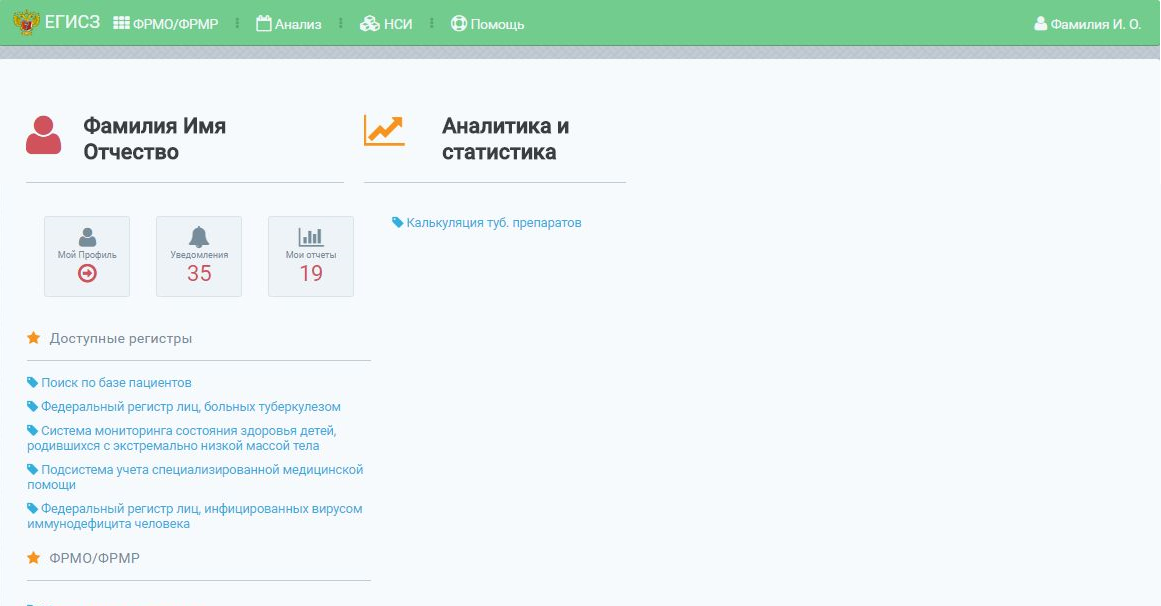 Рисунок 5 – Стартовая страница ЕГИСЗ после предоставления доступаНа стартовой странице ЕГИСЗ отображается список доступных пользователю подсистем ЕГИСЗ согласно предоставленной(-ым) роли(-ям).  В случае если при переходе по ссылке http://nr.egisz.rosminzdrav.ru/ стартовая страница ЕГИСЗ открывается некорректно (то есть у пользователя открывается окно стартовой страницы ЕГИСЗ до предоставления ему доступа (см. рисунок 3), рекомендуется очистить кэш и Cookie-файлы web-браузера и перейти по указанной ссылке повторно. 
Если рекомендованные действия не помогают, следует направить в СТП ЕГИСЗ на адрес электронной почты egisz@rt-eu.ru заявку с описанием проблемы и приложением скрин-шотов экрана с ошибкой.  Порядок работы с ФРМО и ФРМР регламентируются соответствующим руководством пользователя.  Руководство пользователя ФРМО доступно для скачивания по ссылке  http://portal.egisz.rosminzdrav.ru/materials/423Руководство пользователя ФРМР доступно для скачивания по ссылке  http://portal.egisz.rosminzdrav.ru/materials/425ПРИЛОЖЕНИЕ 1. Матрица прав и ролей пользователей ФРМО/ФРМР  Таблица 1 – Матрица прав и ролей пользователей ФРМОТаблица 2 – Матрица прав и ролей пользователей ФРМРПРИЛОЖЕНИЕ 2. Форма заявки на предоставление доступа к ФРМОЗаявка на предоставление доступа к Федеральному реестру медицинских организацийПрошу предоставить пользователю(-ям) права роли {Наименование роли} в промышленной версии Федерального реестра медицинских организаций ЕГИСЗ. Сведения о пользователе(-ях) приведены в таблице. {Должность руководителя организации}						 ________________________/{И.О. Фамилия}/ МППРИЛОЖЕНИЕ 3. Форма заявки на предоставление доступа к ФРМРЗаявка на предоставление доступа к Федеральному регистру медицинских работниковПрошу предоставить пользователю(-ям) права роли {Наименование роли} в промышленной версии Федерального регистра медицинских работников ЕГИСЗ. Сведения о пользователе(-ях) приведены в таблице.{Должность руководителя организации}					 ________________________/{И.О. Фамилия}/ МППРИЛОЖЕНИЕ 4. Форма заявки на предоставление доступа одновременно к ФРМО и ФРМРЗаявка на предоставление доступа к Федеральному реестру медицинских организаций и Федеральному регистру медицинских работников Прошу предоставить пользователю(-ям) права роли {Наименование роли} в промышленной версии Федерального реестра медицинских организаций и Федерального регистра медицинских работников ЕГИСЗ. Сведения о пользователе(-ях) приведены в таблице.{Должность руководителя организации}					 ________________________/{И.О. Фамилия}/ МППРИЛОЖЕНИЕ 5. Последовательность действий для получения доступа 
к ФРМО/ФРМР (схема)ПРИЛОЖЕНИЕ 6. История изменений документаАббревиатураРасшифровкаЕГИСЗЕдиная государственная информационная система в сфере здравоохраненияЕПГУЕдиный портал государственных услугИА ЕГИСЗЕдиная система идентификации, аутентификации 
и авторизации пользователей Единой государственной информационной системы в сфере здравоохраненияМЗМинистерство здравоохранения Российской ФедерацииИННИдентификационный номер налогоплательщикаМОМедицинская организацияНИИНаучно-исследовательский институтНСИНормативно-справочная информацияОООбразовательная организацияОГРНОсновной государственный регистрационный номерОУЗОрган исполнительной власти субъекта Российской Федерации, осуществляющий функции в области здравоохраненияРФРоссийская ФедерацияСНИЛССтраховой номер индивидуального лицевого счетаСТП ЕГИСЗСлужба технической поддержки Единой государственной информационной системы в сфере здравоохраненияФОФармацевтическая организацияФОИВФедеральный орган исполнительной власти в сфере охраны здоровья ФРМО, реестрФедеральный реестр медицинских организацийФРМРФедеральный регистр медицинских работниковПрава/роли ФРМОРаботник МЗ (ФРМО)Работник ОУЗ (ФРМО)Работник МО (ФРМО)Работник ФО (ФРМО)Работник ФОИВ (ФРМО)Работник ОО (ФРМО)Просмотр сведений об организации ++++++Редактирование основных сведений об организации +++Создание записей в блоках карточки организации (кроме внесения сведений о лицензиях)+++Редактирование записей в блоках карточки организации (кроме изменения сведений о лицензиях)+++Удаление записей в блоках карточки организации (кроме удаления основных сведений, данных об адресе организации и сведений о лицензиях)+++Перевод карточки организации 
в архивФормирование отчетов (объем данных в отчете зависит от роли пользователя)+++++Общие привилегииОбщие привилегииОбщие привилегииОбщие привилегииОбщие привилегииОбщие привилегииОбщие привилегииПросмотр НСИ++++++Доступ уровня федерации++Доступ уровня региона+Доступ уровня ведомства+Права/роли ФРМРРаботник МЗ (ФРМР)Работник ОУЗ (ФРМР)Работник МО (ФРМР)Работник ФОИВ (ФРМР)Работник ОО (ФРМР)Просмотр сведений о медицинском работнике+++++Редактирование основных сведений 
о медицинском работнике++Создание записей в блоках карточки медицинского работника++Редактирование записей в блоках карточки медицинского работника++Удаление записей в блоках карточки медицинского работника 
(кроме удаления записей о трудоустройстве 
и записей о членстве медицинского работника 
в профессиональных некоммерческих организациях) ++Отчеты по персоналу+++++Общие привилегииОбщие привилегииОбщие привилегииОбщие привилегииОбщие привилегииОбщие привилегииПросмотр НСИ+++++Доступ уровня федерации++Доступ уровня региона+Доступ уровня ведомства+№ п/пСНИЛС ФамилияИмяОтчествоАдрес электронной почты Субъект РФПолное наименование организацииКраткое наименование организацииНаименование роли, которую необходимо присвоить пользователю(-ям)1№ п/пСНИЛС ФамилияИмяОтчествоАдрес электронной почты Субъект РФПолное наименование организацииКраткое наименование организацииНаименование роли, которую необходимо присвоить пользователю(-ям)1№ п/пСНИЛС ФамилияИмяОтчествоАдрес электронной почты Субъект РФПолное наименование организацииКраткое наименование организацииНаименование роли, которую необходимо присвоить пользователю(-ям)1Дата измененияМесто измененияОписание изменения05.07.2021Пункт 4 (ранее пункт 2)Добавлено уточнение об указании при авторизации в качестве логина СНИЛС пользователя05.07.2021Пункт 5 (ранее пункт 3)Дополнено описание сведений, указываемых 
в заявке05.07.2021Приложения1.  Приложение 1 «Заявка на предоставление доступа в Систему» разделено на: - Приложение 2 «Заявка на предоставление доступа к Федеральному реестру медицинских организаций»;- Приложение 3 «Заявка на предоставление доступа к Федеральному регистру медицинских работников»;- Приложение 4 «Заявка на предоставление доступа к Федеральному реестру медицинских организаций и Федеральному регистру медицинских работников». 2. Приложение 2 «Матрица привилегий и ролей пользователей ФРМО» в настоящей редакции считается Приложением 1.3. Приложение 3 «Форма заявки на добавление государственной медицинской организации»
и Приложение 4 «Форма заявки на добавление частной медицинской организации» исключены. 
В пункт 1 добавлена ссылка на Руководство пользователя ФРМО27.08.2021Пункт 1 Внесены изменения в формулировки. Добавлен перечень случаев применения описанного порядка предоставления доступа. Внесено дополнение 
в части предоставления доступа 
к ФРМО/ФРМР представителям организаций-соискателей лицензии на осуществление медицинской деятельности27.08.2021Приложение 1Скорректированы матрицы привилегий и ролей пользователей ФРМО/ФРМР27.08.2021Приложение 2Приложение 3Приложение 4В связи с внесением в ФРМО сведений 
о соискателях лицензий на осуществление медицинской деятельности в табличной форме заявок скорректированы наименования граф27.08.2021Приложение 5 В связи с изменениями пункта 1 внесены соответствующие изменения в схему27.08.2021Раздел «История изменений документа» Раздел «История изменений документа» преобразован в Приложение 6  Дата измененияМесто измененияОписание изменения01.10.2021Перечень терминов 
и сокращенийДобавлена расшифровка аббревиатуры «ФО» (фармацевтическая организация)01.10.2021Порядок получения доступа к ФРМО/ФРМРПо тексту выражение «лицензии на осуществление медицинской деятельности» заменено на «лицензии на осуществление медицинской/фармацевтической деятельности».По тексту исключено требование о том, что адрес электронной почты пользователя должен быть привязан к его личному кабинету на Госуслугах01.10.2021Пункт 5Добавлено уточнение о том, что ответственным работникам фармацевтических организаций и соискателей лицензии 
на осуществление фармацевтической деятельности доступ к ФРМР в настоящее время 
не предоставляетсяДобавлено описание перехода по ссылке 
в тексте документа и описание возврата к тексту01.10.2021Пункт 6Добавлено уточнение о том, что в случае, если заявка подписана лицом на основании доверенности, проставление оттиска печати является необязательным 01.10.2021Приложение 1Название приложения изменено с «Матрица привилегий и ролей пользователей ФРМО/ФРМР» на «Матрица прав и ролей пользователей ФРМО/ФРМР».В матрицу прав и ролей пользователей ФРМО добавлено описание роли «Работник ФО (ФРМО)»01.10.2021Приложение 2В выпадающий список в табличной форме заявки на добавление организации в ФРМО добавлено значение «Работник ФО (ФРМО)»